V3 – Der Höllenstein-EffektMaterialien: 		2 Reagenzgläser, Reagenzglasständer, Spatel, PipetteChemikalien:		Wasser, Natriumthiosulfat-Pentahydrat, SilbernitratDurchführung: 			2 Reagenzgläser werden bis etwa zur Hälfte mit Wasser befüllt. In je einem Reagenzglas wird eine Spatelspitze Silbernitrat bzw. Natriumthiosulfat-Pentahydrat gelöst. In das Reagenzglas mit Silbernitrat wird tropfenweise Natriumthiosulfat-Pentahydrat hineingegeben.Beobachtung:			Anfangs ist ein weißer Niederschlag zu erkennen. Daraufhin ist ein Farbwechsel des Niederschlags über gelb, orange, braun hin bis zu schwarz zu beobachten. Schließlich ist der gesamte Niederschlag schwarz.Deutung: 		Die Silberionen reagieren mit Thiosulfat zu Silberthiosulfat, das als weißer Feststoff ausfällt: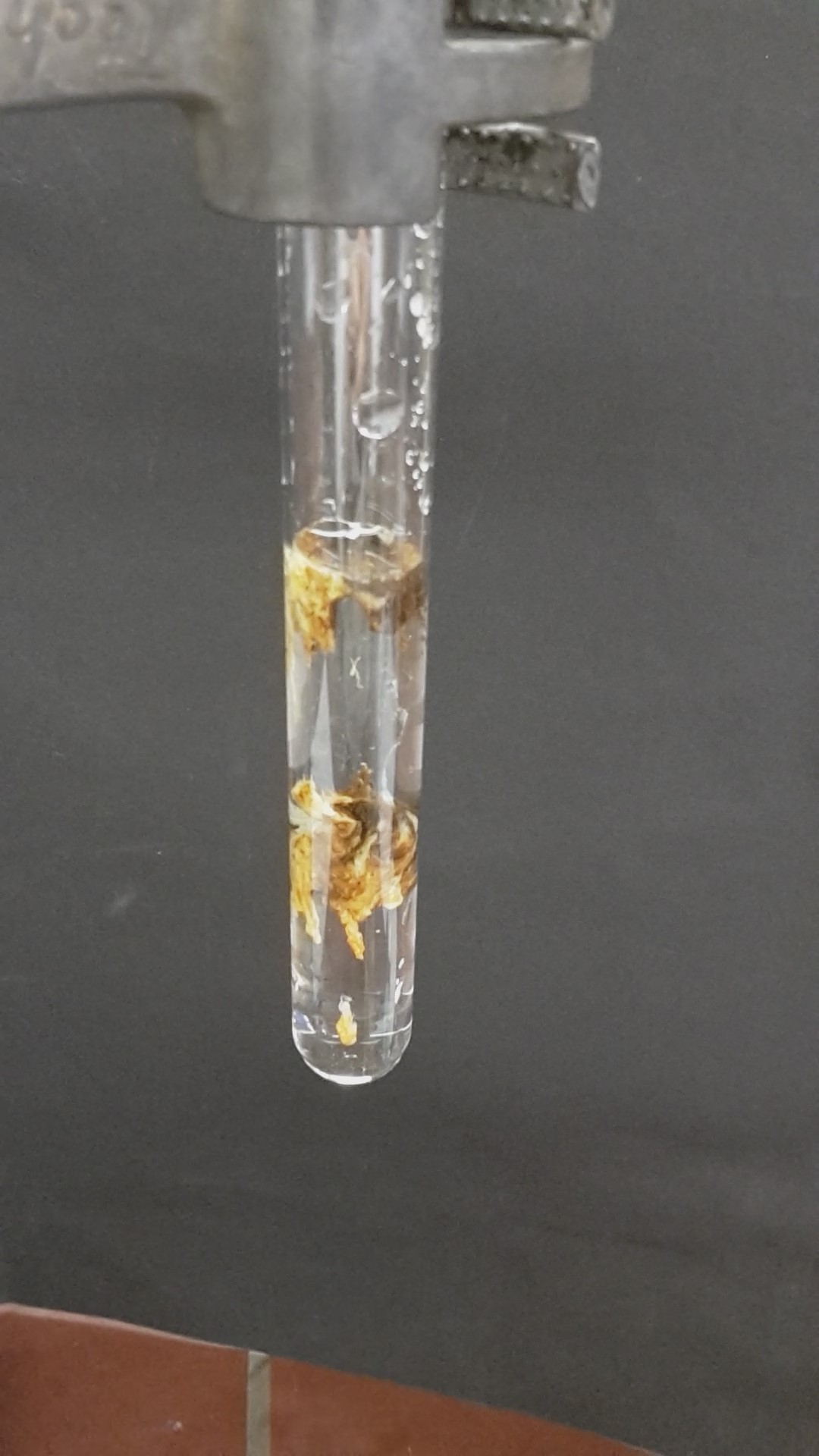 		.		Anschließend dissoziiert das Silberthiosulfat in Gegenwart von Wasser zu schwarzem Silbersulfid und Schwefelsäure: 		.		Der Farbübergang kommt durch die schrittweise Dissoziation und die daraus resultierende Konzentrationszunahme des Silbersulfids zustande.Entsorgung: 		Die Entsorgung muss im Behältnis für schwermetallhaltige Abfälle erfolgen. Literatur: 			H. Schmidkunz, Chemische Freihandversuche, Kleine Versuche mit großer Wirkung, Aulis Verlag, 2011, S. 266.GefahrenstoffeGefahrenstoffeGefahrenstoffeGefahrenstoffeGefahrenstoffeGefahrenstoffeGefahrenstoffeGefahrenstoffeGefahrenstoffeWasserWasserWasser------Natriumthiosulfat-Pentahydrat Natriumthiosulfat-Pentahydrat Natriumthiosulfat-Pentahydrat ------SilbernitratSilbernitratSilbernitratH: 272-314-410H: 272-314-410H: 272-314-410P: 210-221-273-280-305+351+338-308+30P: 210-221-273-280-305+351+338-308+30P: 210-221-273-280-305+351+338-308+30SilberthiosulfatSilberthiosulfatSilberthiosulfat------SilbersulfidSilbersulfidSilbersulfid------SchwefelsäureSchwefelsäureSchwefelsäureH: 290H: 290H: 290P: 280-301+330+331-305+351+338P: 280-301+330+331-305+351+338P: 280-301+330+331-305+351+338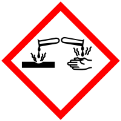 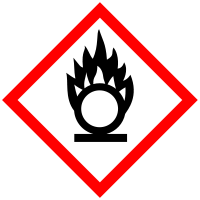 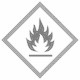 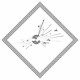 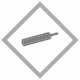 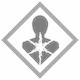 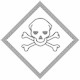 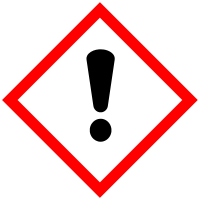 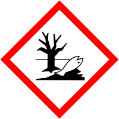 